Neigungsgruppen in TAFF-ArbeitsgemeinschaftenDie Mittelschule Kirchenlamitz bietet allen Schülern/-innen jahrgangsübergreifende TAFF-Arbeitsgemeinschaften auf freiwilliger Basis an. Das Interesse ist groß: Von 100 Schülern/-innen erfasst die Schule jährlich ca. 190 Anmeldungen zu den angebotenen Modulen, d. h. fast jede/-r Schüler/-in nimmt an zwei Maßnahmen teil. Die Kinder und Jugendlichen kommen am Nachmittag freiwillig an die Schule, um das TAFF-Angebot zu nutzen. Eine Lehrkraft führt im Laufe des Schuljahres 4 bis 6 TAFF-Module durch und kümmert sich um Materialbeschaffung, Raumorganisation sowie Kooperationen mit örtlichen Betrieben.Anmeldebogen für TAFF-Arbeitsgemeinschaften der Mittelschule Kirchenlamitz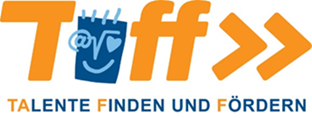 Anmeldebogen für die TAFF-Arbeitsgemeinschaften    	Bei mehreren Eintragungen bitte nach Favoriten durchnummerieren (Module auswählen)Name, KlasseMittwoch (TAFF I+II)13.15 – 15.30 Uhr25.09.19Wir bauen Krippenfiguren für unsere SchuleMittwoch (TAFF I+II)13.15 – 15.30 Uhr02.10.19Wir bauen Krippenfiguren für unsere SchuleMittwoch (TAFF I+II)13.15 – 15.30 Uhr07.11.19 (Do.)Wir produzieren für den Weihnachtsmarkt IMittwoch (TAFF I+II)13.15 – 15.30 Uhr12.11.19 (Di.)Wir produzieren für den Weihnachtsmarkt IMittwoch (TAFF I+II)13.15 – 15.30 Uhr27.11.19Wir produzieren für den Weihnachtsmarkt IMittwoch (TAFF I+II)13.15 – 15.30 Uhr08.01.20Wir malen mit Acryl auf Keilrahmen,Bilder für den Eingangsbereich der TurnhalleMittwoch (TAFF I+II)13.15 – 15.30 Uhr15.01.20Wir malen mit Acryl auf Keilrahmen,Bilder für den Eingangsbereich der TurnhalleMittwoch (TAFF I+II)13.15 – 15.30 Uhr22.01.20Wir malen mit Acryl auf Keilrahmen,Bilder für den Eingangsbereich der TurnhalleMittwoch (TAFF I+II)13.15 – 15.30 Uhr05.02.20Wir besuchen das Altenheim und die Fachschule für PflegeberufeMittwoch (TAFF I+II)13.15 – 15.30 Uhr12.02.20Wir besuchen das Altenheim und die Fachschule für PflegeberufeMittwoch (TAFF I+II)13.15 – 15.30 Uhr19.02.20Wir experimentieren in Physik und Chemie und erstellen Erklärvideos dazuMittwoch (TAFF I+II)13.15 – 15.30 Uhr04.03.20Wir experimentieren in Physik und Chemie und erstellen Erklärvideos dazuMittwoch (TAFF I+II)13.15 – 15.30 Uhr11.03.20Wir experimentieren in Physik und Chemie und erstellen Erklärvideos dazuMittwoch (TAFF I+II)13.15 – 15.30 Uhr22.04.20Kinder-Promi-Dinner IMittwoch (TAFF I+II)13.15 – 15.30 Uhr29.04.20Kinder-Promi-Dinner IMittwoch (TAFF I+II)13.15 – 15.30 Uhr06.05.20Kinder-Promi-Dinner IIMittwoch (TAFF I+II)13.15 – 15.30 Uhr13.05.20Kinder-Promi-Dinner IIMittwoch (TAFF I+II)13.15 – 15.30 Uhr20.05.20Aktionen im Schulwäldchen in Zusammenarbeit mit dem FörsterMittwoch (TAFF I+II)13.15 – 15.30 Uhr27.05.20Aktionen im Schulwäldchen in Zusammenarbeit mit dem FörsterMittwoch (TAFF I+II)13.15 – 15.30 Uhr08.07.20Fahrradwerkstatt: Wir bringen deinen Drahtesel auf VordermannMittwoch (TAFF I+II)13.15 – 15.30 Uhr15.07.20Fahrradwerkstatt: Wir bringen deinen Drahtesel auf VordermannName, KlasseMittwoch (TAFF III) 13:15 – 15:30 Uhr09.10.2019Produktion für den Weihnachtsmarkt IIMittwoch (TAFF III) 13:15 – 15:30 Uhr16.10.2019Produktion für den Weihnachtsmarkt IIMittwoch (TAFF III) 13:15 – 15:30 Uhr23.10.2019Produktion für den Weihnachtsmarkt IIMittwoch (TAFF III) 13:15 – 15:30 Uhr04.12.2019Druckwerkstatt Gestaltung mit unterschiedlichen TechnikenMittwoch (TAFF III) 13:15 – 15:30 Uhr11.12.2019Druckwerkstatt Gestaltung mit unterschiedlichen TechnikenMittwoch (TAFF III) 13:15 – 15:30 Uhr18.12.2019Druckwerkstatt Gestaltung mit unterschiedlichen TechnikenMittwoch (TAFF III) 13:15 – 15:30 Uhr18.03.2020Schulhausgestaltung: Graffiti nach BanksyMittwoch (TAFF III) 13:15 – 15:30 Uhr25.03.2020Schulhausgestaltung: Graffiti nach BanksyMittwoch (TAFF III) 13:15 – 15:30 Uhr01.04.2020Schulhausgestaltung: Graffiti nach BanksyMittwoch (TAFF III) 13:15 – 15:30 Uhr17.06.2019Konstruktion von Setzkästen für Kristalle zur Ausstellung im SchulhausMittwoch (TAFF III) 13:15 – 15:30 Uhr24.06.2020Konstruktion von Setzkästen für Kristalle zur Ausstellung im Schulhaus